ABCDE1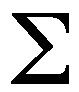 C6H12O6Antananarivo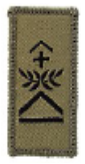 2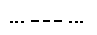 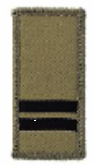 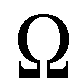 π = 3.1416alea iacta est3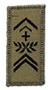 Desoxyribo-nukleinsäure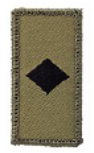 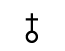 Addis Abeba4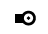 XylophonE = m c2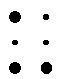 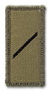 5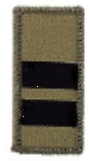 %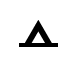 Adenosin-triphosphat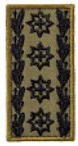 6Plusquamperfekt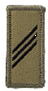 Superkompen-sation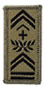 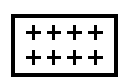 